VSTUPNÍ ČÁSTNázev komplexní úlohy/projektuPlynové spotřebiče a zařízeníKód úlohy36-u-3/AH74Využitelnost komplexní úlohyKategorie dosaženého vzděláníH (EQF úroveň 3)L0 (EQF úroveň 4)Skupiny oborů36 - Stavebnictví, geodézie a kartografie39 - Speciální a interdisciplinární oboryVazba na vzdělávací modul(y)Orientace ve spotřebičích a zařízeních – PlynárenstvíŠkolaStřední odborná škola energetická a stavební, Obchodní akademie a Střední zdravotnická škola, Chomutov, příspěvková organizace, Na Průhoně, ChomutovKlíčové kompetenceKompetence k učení, Kompetence k řešení problémů, Komunikativní kompetence, Personální a sociální kompetence, Občanské kompetence a kulturní povědomí, Kompetence k pracovnímu uplatnění a podnikatelským aktivitám, Matematické kompetence, Digitální kompetenceDatum vytvoření20. 01. 2020 11:51Délka/časová náročnost - Odborné vzdělávání8Délka/časová náročnost - Všeobecné vzděláváníPoznámka k délce úlohyRočník(y)2. ročníkŘešení úlohyindividuálníCharakteristika/anotaceKomplexní úloha Plynové spotřebiče a zařízení je ve formě závěrečné práce po absolvování kvalifikačního modulu Orientace ve spotřebičích a zařízeních – Plynárenství.Cílem je ověřit, zda se žák orientuje v dané problematice a je schopen využívat získané vědomosti.Probírané tematické celky:Druhy plynových spotřebičů a jejich umísťováníUmísťování měřicích a regulačních zařízeníOprávnění pro montáže plynových spotřebičů a zařízení a pro jejich uvádění do provozuZnalost postupu vpuštění plynu do rozvodu plynu, zařízení a spotřebičů a oprávnění pro jeho provedeníKomplexní úloha bude provedena částečně teoreticky formou vypracování uzavřeného testu se slovním vysvětlením (s rozborem) a částečně prakticky – vypracování návrhu umístění plynového spotřebiče, plynoměru a regulačního zařízení a vystavení předávacích formulářů.JÁDRO ÚLOHYOčekávané výsledky učeníZískání kompetencí dle NSK:Schopnost vyjmenovat druhy spotřebičů, měřicí a regulační zařízení na plynná paliva v budováchSchopnost vysvětlit, kdo je oprávněn spotřebiče a zařízení montovat a kdo je oprávněn je uvádět do provozuSchopnost popsat postup vpuštění plynu do rozvodu plynu, zařízení, spotřebičů a kdo je oprávněn ho provéstSpecifikace hlavních učebních činností žáků/aktivit projektu vč. doporučeného časového rozvrhuČinnosti žáka/žáků:Vypracování uzavřeného testu  1,5 hIndividuální/skupinový rozbor odpovědí  1,5 hVypracování návrhu umístění plynového spotřebiče, plynoměru, regulačního zařízení  2 h     Vystavení předávacích formulářů  2 hRozbor vypracovaných návrhů a formulářů  1 h     Metodická doporučeníÚloha náleží do předmětů Plynárenství, Odborný výcvik, Odborná cvičení a Materiály.Při rozboru odpovědí v uzavřeném testu je vhodné, aby žáci měli vypracovaný test u sebe (buď zkontrolovaný nebo si mohou případně jeho kontrolu provést sami, případně mezi sebou) z důvodu zvýšení účinku dané metody.Ověřování schopnosti vypracovat návrh umístění plynového spotřebiče, plynoměru nebo regulačního zařízení je možné provést i v reálném nebo simulovaném prostředí  Po vystavení předávacích formulářů je možno v rámci hodnocení provést simulaci předávání zařízení zákazníkoviZpůsob realizaceKomplexní úloha se bude provádět v prostorech s vhodným vybavením – odborná učebna, dílna odborného výcviku, stavba apod.PomůckyPro provedení rozboru odpovědí v testu je vhodné mít k dispozici příslušné didaktické pomůcky (např. interaktivní tabuli, zpětný projektor apod.).Testy mohou být též provedeny v zalaminované formě, aby je bylo možno, po vymazání odpovědí, znovu použít.Pro vypracování návrhu umístění plynového spotřebiče, plynoměru nebo regulačního zařízení je vhodné, aby žáci měli k dispozici návody výrobců, případně příslušná technická pravidla.Pro vystavování předávacích formulářů je potřebné mít jejich vzor buď v tištěné nebo elektronické podobě.VÝSTUPNÍ ČÁSTPopis a kvantifikace všech plánovaných výstupůKaždý žák vypracuje nebo provede:Vypracuje uzavřený testVypracuje návrh umístění plynového spotřebiče, plynoměru, regulačního zařízeníProvede vystavení předávacích formulářůKritéria hodnoceníHodnocení bude provedeno individuálně.Test – pro splnění je nutno mít maximálně 6 chyb. Maximální počet bodů: 30Vypracování návrhu umístění – pro splnění je nutno provést zadání bez závažných opomenutí. Maximální počet bodů: 20Vystavení předávacích protokolů – pro splnění je nutno provést zadání bez závažných opomenutí. Maximální počet bodů: 20Kritéria pro známky:Pro komplexní hodnocení je nutno splnit podmínku nepřekročení maximálního počtu chyb v testu.1 (výborný) – počet bodů: 61–70 bodů2 (chvalitebný) – počet bodů: 51–60 bodů3 (dobrý) – počet bodů: 41–50 bodů4 (dostatečný) – počet bodů: 31–40 bodů5 (nedostatečný) – počet bodů: 0–30 bodůDoporučená literaturaNovák Rudolf – Instalace plynovodů. Praha: Sobotáles, 2002. ISBN: 80 –85920 –89 –1TPG 704 01 – Odběrná plynová zařízení a spotřebiče na plynná paliva v budováchTPG 609 01 – Regulátory tlaku plynu pro vstupní tlak do 4 bar včetně. Umísťování a provozTPG 934 01 – Plynoměry. Umísťování, připojování a provozInformační servis GAS  – Plynovody a spotřebiče plynu v budovách (TPG 704 01 s vazbou na související předpisy pro praxi). Ing. Jan Dvořák, Ing. Zdeněk Přibyla. ISBN 978 –80 –7328 –213 –4Informační servis GAS – Bezpečný provoz / Užívání plynových zařízení v budovách. Minimum pro zákazníky (Info GAS – Speciál č. 8). Ing. Zdeněk Přibyla, Ing. Eva Jochová. ISSN 1212 –7825Informační servis GAS – Nízkotlaké kotelny se zařízeními na plynná paliva. Ing. Zdeněk Přibyla. ISBN 978 –80 –7328 –275 –2Informační servis GAS – Plynové spotřebiče (Info GAS – speciál). Ing. Jaroslav Škorpil, CSc. ISSN 1212 –7825www.tzb –info.czČasopis: Český instalatérČasopis: Topenářství – instalaceSeznam doporučené studijní literatury a zdrojů je sestaven z pohledu studujících žáků a dostupnosti a aktuálnosti zdrojů pro ně. Pro orientaci v aktuálních změnách a vývoji v oboru je doporučeno sledovat průběžně internetové stránky www.tzb –info.cz.PoznámkyÚloha je určena pro 2. ročník oboru 36-52-H/01 Instalatér.Požadovaná úroveň vstupních vědomostí a dovedností: absolvování kvalifikačního modulu Orientace ve spotřebičích a zařízeních – PlynárenstvíKomplexní úloha bude použita pro ověřování schopností a znalostí po absolvování vzdělávacího modulu Orientace ve spotřebičích a zařízeních – Plynárenství.Obsahové upřesněníOV NSK - Odborné vzdělávání ve vztahu k NSKPřílohyZasady-pro-umistovani-a-montaz-plynovych-spotrebicu.pdfProtokoly.pdfTest-varianta-A.pdfTest-varianta-A_spravne-odpovedi.pdfTest-varianta-B.pdfTest-varianta-B_spravne-odpovedi.pdfMateriál vznikl v rámci projektu Modernizace odborného vzdělávání (MOV), který byl spolufinancován z Evropských strukturálních a investičních fondů a jehož realizaci zajišťoval Národní pedagogický institut České republiky. Autorem materiálu a všech jeho částí, není-li uvedeno jinak, je Norbert Ryska. Creative Commons CC BY SA 4.0 – Uveďte původ – Zachovejte licenci 4.0 Mezinárodní.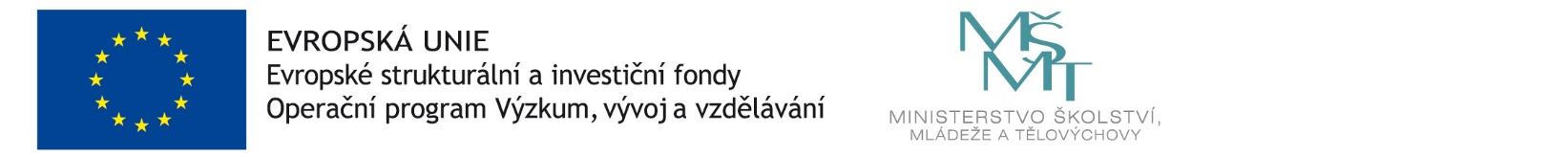 